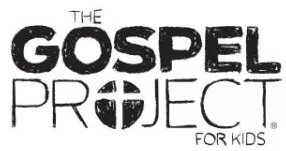 The Israelites’ future looked bright. The Lord, through Moses, had rescued them from slavery in Egypt. He fought for them, displaying His power by parting the Red Sea and subsequently destroying Egypt’s army. God was working out His plan to bring the Israelites to the promised land, the land God promised to Abraham’s family.But the journey from Egypt to Canaan was not direct. The Lord led His people into the wilderness. The Israelites’ bright future seemed to fade. Their dry mouths and rumbling, empty stomachs produced complaints and accusations. They doubted the Lord’s goodness.The Israelites traveled three days into the wilderness and were unable to find water. When they found water at Marah, they must have rushed to it—only to find the water was too bitter to drink. The people grumbled to Moses. Of course, Moses had no power to change the water. But the Lord did. Moses cried out to the Lord, and He showed Moses a tree. Moses threw the tree into the water, and the water became drinkable.Then the Israelites moved farther into the wilderness. Their hunger produced despair: “If only we had died by the LORD’s hand in the land of Egypt … Instead, you brought us into this wilderness to … die of hunger!” (Ex. 16:3).Again, the Lord gave the Israelites what they needed. Moses and Aaron explained the purpose behind the Lord’s provision: “You will know that it was the LORD who brought you out of the land of Egypt” (Ex. 16:6). God sent bread from heaven and quail for the Israelites to eat. They ate manna in the wilderness for 40 years.As you talk to your children this week, remind them that the Lord is our Provider. In the New Testament, Jesus said that He is the Bread of life. (John 6:31-35) God provided manna from heaven for His people’s physical hunger, and later He provided His Son, Jesus, for our spiritual hunger. The Israelites needed bread to live for a little while, but whoever has Jesus will live forever!Check this session’s Activity Page and Big Picture Card as well as the Gospel Project for Kids Family App for ways to interact with the Bible content this week.FAMILY STARTING POINTS ●	Babies and Toddlers○	God is good.○	God’s people traveled in the wilderness.○	God gave His people food and water in the wilderness.○	God sent Jesus because He loves us.●	Preschool○	What is God like? God is holy, loving, and good.○	God gave His people food and water.●	Kids○	What is God like? God is holy, loving, and good.○	God provided for the physical needs of His people.UNIT KEY PASSAGE●	Matthew 22:37-39 (Matthew 22:37 for Babies, Toddlers, and Preschoolers)